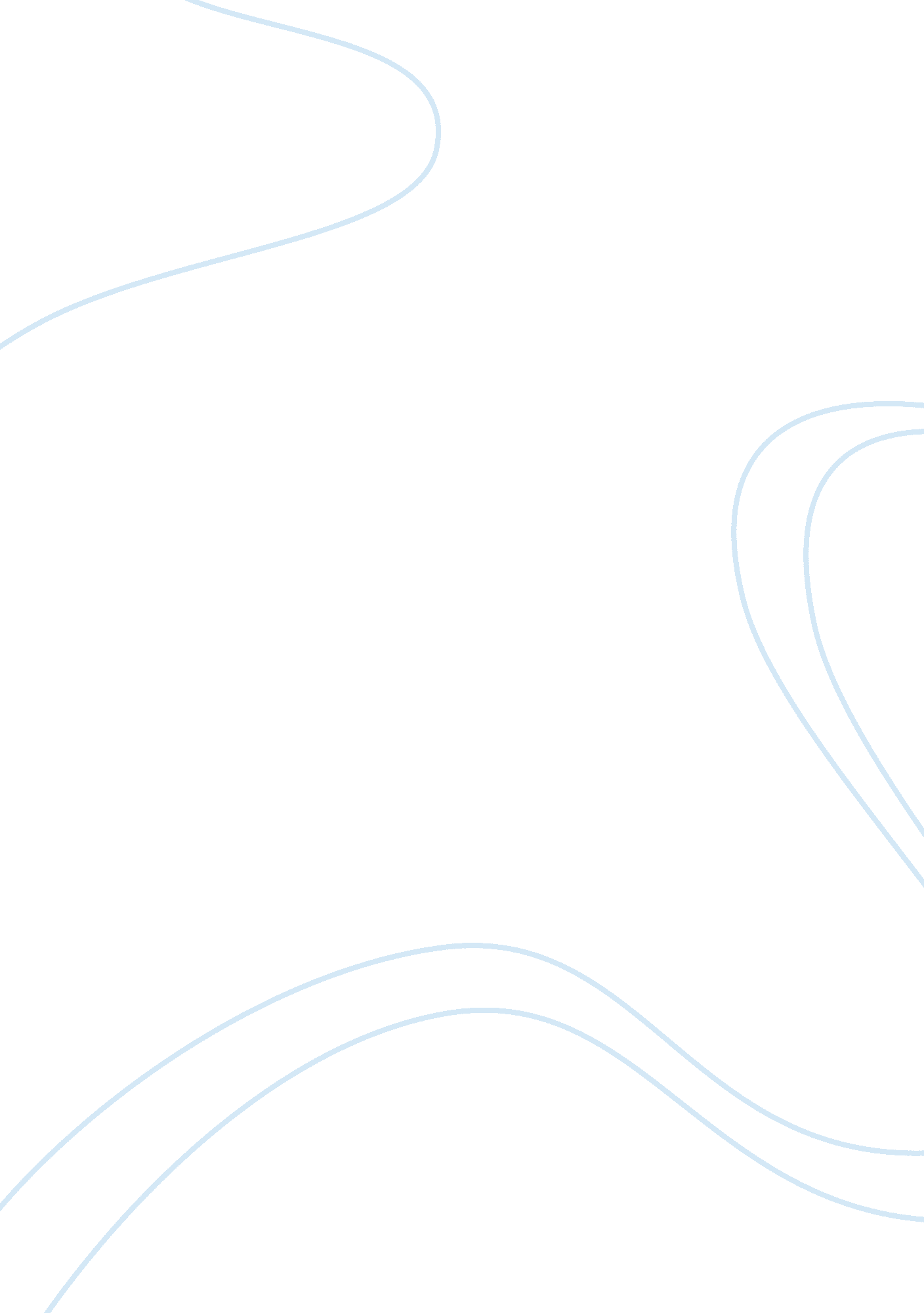 Sources of co2 emissions - lab report exampleScience, Biology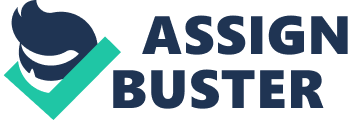 Sources of CO2 Emissions Purpose 
The purpose of the lab is to analyze the concentration of CO2 in the atmosphere. 
Introduction 
The increase in the use of fossil fuel resources, deforestation and massive industrialization increased the concentration of greenhouse in the atmosphere. 
Hypothesis/Predicted Outcome 
The concentration of CO2 in the atmosphere increased during the last 40 years. 
Methods 
In this lab, we will utilize the qualitative data collection method and collect the data from primary and credible sources. The sources are internally recognized scientific information websites that give credible information. Data is collected from five different sources to evaluate the concentration of CO2 from 1990 to 2005. 
Results/Outcome 
Results depict that the concentration of CO2 in the atmosphere increased. The table below summarizes the facts attained from the research. 